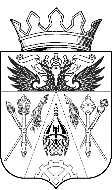 О внесении изменения в постановление от 30.12.2015г №503 «Об утверждении плана реализации муниципальной программы Истоминского сельского поселения«Градостроительная политика поселения» на 2016 год».    В соответствии с Постановлением Администрации Истоминского сельского поселения № 284 от 15.08.2013 «Об утверждении Порядка разработки, реализации и оценки эффективности муниципальных программ Истоминского сельского поселения»ПОСТАНОВЛЯЮ:Внести изменения в постановление от 30.12.2015г №503 «Об утверждении плана реализации муниципальной программы Истоминского сельского поселения «Градостроительная политика поселения» на 2016 год».Утвердить план реализации муниципальной программы Истоминского сельского поселения «Градостроительная политика поселения» на 2016 год (далее – план реализации) согласно приложению, к настоящему постановлению.Сектору архитектуры и земельных отношений   администрации Истоминского сельского поселения обеспечить исполнение плана реализации, указанного в пункте 1 настоящего постановления.            4.Контроль за исполнением настоящего постановления оставляю за собой.              Глава Администрации Истоминского сельского поселения                                 Л.Н.ФлютаПроект постановления вносит:Старший инспектор сектора архитектуры и земельныхотношений Администрации Калачева Н.Н.Приложениек постановлению Администрации Истоминского сельского поселения  0т 23.08.2016           №351Планреализации муниципальной программы Истоминского сельского поселения «Градостроительная политика поселения» на 2016 годАДМИНИСТРАЦИЯ ИСТОМИНСКОГО СЕЛЬСКОГО ПОСЕЛЕНИЯПОСТАНОВЛЕНИЕАДМИНИСТРАЦИЯ ИСТОМИНСКОГО СЕЛЬСКОГО ПОСЕЛЕНИЯПОСТАНОВЛЕНИЕАДМИНИСТРАЦИЯ ИСТОМИНСКОГО СЕЛЬСКОГО ПОСЕЛЕНИЯПОСТАНОВЛЕНИЕАДМИНИСТРАЦИЯ ИСТОМИНСКОГО СЕЛЬСКОГО ПОСЕЛЕНИЯПОСТАНОВЛЕНИЕАДМИНИСТРАЦИЯ ИСТОМИНСКОГО СЕЛЬСКОГО ПОСЕЛЕНИЯПОСТАНОВЛЕНИЕАДМИНИСТРАЦИЯ ИСТОМИНСКОГО СЕЛЬСКОГО ПОСЕЛЕНИЯПОСТАНОВЛЕНИЕАДМИНИСТРАЦИЯ ИСТОМИНСКОГО СЕЛЬСКОГО ПОСЕЛЕНИЯПОСТАНОВЛЕНИЕАДМИНИСТРАЦИЯ ИСТОМИНСКОГО СЕЛЬСКОГО ПОСЕЛЕНИЯПОСТАНОВЛЕНИЕАДМИНИСТРАЦИЯ ИСТОМИНСКОГО СЕЛЬСКОГО ПОСЕЛЕНИЯПОСТАНОВЛЕНИЕАДМИНИСТРАЦИЯ ИСТОМИНСКОГО СЕЛЬСКОГО ПОСЕЛЕНИЯПОСТАНОВЛЕНИЕАДМИНИСТРАЦИЯ ИСТОМИНСКОГО СЕЛЬСКОГО ПОСЕЛЕНИЯПОСТАНОВЛЕНИЕАДМИНИСТРАЦИЯ ИСТОМИНСКОГО СЕЛЬСКОГО ПОСЕЛЕНИЯПОСТАНОВЛЕНИЕ23августа2016№351х. Островскогох. Островскогох. Островскогох. Островскогох. Островскогох. Островскогох. Островскогох. Островскогох. Островскогох. Островскогох. Островскогох. ОстровскогоНаименование Ответственный Ожидаемый результатСрокОбъем расходов на 2016 год (тыс. руб.)Объем расходов на 2016 год (тыс. руб.)Объем расходов на 2016 год (тыс. руб.)Объем расходов на 2016 год (тыс. руб.)Объем расходов на 2016 год (тыс. руб.)Наименование Ответственный Ожидаемый результатСроквсегоОбластной бюджетфедеральныйместныйвнебюджетный123456789Подпрограмма   1.   Архитектура и градостроительствоСтарший инспектор сектора архитектуры и земельных отношений администрации- Приняты изменения в Генеральный план развития Истоминского сельского поселения.- Утверждены Правила землепользования и застройки.- Постановлены на государственный кадастровый учет границы населенных пунктов Истоминского сельского поселения.- Разработана документация по планировке территорий поселения (10 % территории);- В работе Администрации Истоминского сельского поселения используются автоматизированные системы ИСОГД совершенствование нормативно-правовой базы по вопросам развития муниципальной службы; внедрение механизмов, обеспечивающих осуществление муниципальными служащими профессиональной служебной деятельности в соответствии с общими принципами служебного поведения;- Приняты изменения в Генеральный план развития Истоминского сельского поселения.- Утверждены  Правила землепользования и застройки с утвержденным классификатором основных видов разрешенного использования земельных участков и объектов строительства.- Постановлены на государственный кадастровый учет границы населенных пунктов Истоминского сельского поселения.- Разработана документацию по планировке территорий поселения (10 % территории);- В работе Администрации Истоминского сельского поселения используются автоматизированные системы ИСОГДВ течении года106,0006,0100,0Основное мероприятие 1.1.  Мероприятия направленные на развитие архитектуры и территориального развития поселения в рамках подпрограммы «Архитектура и градостроительство» муниципальной программы Истоминского сельского поселения «Градостроительная политики поселения»  (Иные закупки товаров, работ и услуг для обеспечения государственных (муниципальных) нужд)Старший инспектор сектора архитектуры и земельных отношений администрации- Приняты изменения в Генеральный план развития Истоминского сельского поселения.- Утверждены Правила землепользования и застройки.- Постановлены на государственный кадастровый учет границы населенных пунктов Истоминского сельского поселения.- Разработана документация по планировке территорий поселения (10 % территории);- В работе Администрации Истоминского сельского поселения используются автоматизированные системы ИСОГД совершенствование нормативно-правовой базы по вопросам развития муниципальной службы; внедрение механизмов, обеспечивающих осуществление муниципальными служащими профессиональной служебной деятельности в соответствии с общими принципами служебного поведения;- Приняты изменения в Генеральный план развития Истоминского сельского поселения.- Утверждены  Правила землепользования и застройки с утвержденным классификатором основных видов разрешенного использования земельных участков и объектов строительства.- Постановлены на государственный кадастровый учет границы населенных пунктов Истоминского сельского поселения.- Разработана документацию по планировке территорий поселения (10 % территории);- В работе Администрации Истоминского сельского поселения используются автоматизированные системы ИСОГДВ течении года106,0006,0100,0Подпрограмма 2«Развитие территории для жилищного строительства в Истоминском сельском поселении»Старший инспектор сектора архитектуры и земельных отношений администрации- Приняты изменения в Генеральный план развития Истоминского сельского поселения.- Утверждены Правила землепользования и застройки.- Постановлены на государственный кадастровый учет границы населенных пунктов Истоминского сельского поселения.- Разработана документация по планировке территорий поселения (10 % территории);- В работе Администрации Истоминского сельского поселения используются автоматизированные системы ИСОГД совершенствование нормативно-правовой базы по вопросам развития муниципальной службы; внедрение механизмов, обеспечивающих осуществление муниципальными служащими профессиональной служебной деятельности в соответствии с общими принципами служебного поведения;- Приняты изменения в Генеральный план развития Истоминского сельского поселения.- Утверждены  Правила землепользования и застройки с утвержденным классификатором основных видов разрешенного использования земельных участков и объектов строительства.- Постановлены на государственный кадастровый учет границы населенных пунктов Истоминского сельского поселения.- Разработана документацию по планировке территорий поселения (10 % территории);- В работе Администрации Истоминского сельского поселения используются автоматизированные системы ИСОГДВесь период0,0000,00Основное мероприятие 1.2. Мероприятия по формированию территории жилищного строительства в рамках  подпрограммы «Развитие территории для жилищного строительства в Истоминском сельском поселении» муниципальной программы Истоминского сельского поселения «Градостроительная политики поселения» (Иные закупки товаров, работ и услуг для обеспечения государственных (муниципальных) нужд)Заместитель главы администрации- Приняты изменения в Генеральный план развития Истоминского сельского поселения.- Утверждены Правила землепользования и застройки.- Постановлены на государственный кадастровый учет границы населенных пунктов Истоминского сельского поселения.- Разработана документация по планировке территорий поселения (10 % территории);- В работе Администрации Истоминского сельского поселения используются автоматизированные системы ИСОГД совершенствование нормативно-правовой базы по вопросам развития муниципальной службы; внедрение механизмов, обеспечивающих осуществление муниципальными служащими профессиональной служебной деятельности в соответствии с общими принципами служебного поведения;- Приняты изменения в Генеральный план развития Истоминского сельского поселения.- Утверждены  Правила землепользования и застройки с утвержденным классификатором основных видов разрешенного использования земельных участков и объектов строительства.- Постановлены на государственный кадастровый учет границы населенных пунктов Истоминского сельского поселения.- Разработана документацию по планировке территорий поселения (10 % территории);- В работе Администрации Истоминского сельского поселения используются автоматизированные системы ИСОГДВесь период0,0000,00Программа «Градостроительная политика поселения» на 2016г.Заместитель главы администрацииВесь период106,06,0100,0